Name of Journal: World Journal of Clinical OncologyManuscript NO: 78276Manuscript Type: ORIGINAL ARTICLERetrospective Cohort StudyIs it possible to adopt the same oncological approach in urgent surgery for colon cancer?Yoshida BY et al. Urgent vs elective surgery for CRCBruno Yuki Yoshida, Raphael L C Araujo, José Francisco M Farah, Alberto GoldenbergBruno Yuki Yoshida, Raphael L C Araujo, José Francisco M Farah, Alberto Goldenberg, Department of Surgery, Federal University of Sao Paulo, Sao Paulo 04024-002, Sao Paulo, BrazilBruno Yuki Yoshida, José Francisco M Farah, Department of General and Oncological Surgery, Sao Paulo State Employee Hospital, Sao Paulo 04029-000, Sao Paulo, BrazilAuthor contributions: Yoshida BY, Farah JFM, and Goldenberg A contributed to the study conception, data preparation, data interpretation, and writing; Araujo RLC contributed to the data preparation, data interpretation, and critical writing of the paper.Corresponding author: Raphael L C Araujo, MD, PhD, Adjunct Professor, Surgical Oncologist, Department of Surgery, Federal University of Sao Paulo, Rua Napoleao de Barros, 715, Second Floor Vila Clementino, Sao Paulo 04024-002, Sao Paulo, Brazil. raphaellcaraujo@gmail.comReceived: June 30, 2022Revised: August 16, 2022Accepted: October 27, 2022Published online: November 24, 2022AbstractBACKGROUNDLocoregional complications may occur in up to 30% of patients with colon cancer. As they are frequent events in the natural history of this disease, there should be a concern in offering an oncologically adequate surgical treatment to these patients.AIMTo compare the oncological radicality of surgery for colon cancer between urgent and elective cases.METHODSOne-hundred and eighty-nine consecutive patients with non-metastatic colon adenocarcinoma were studied over two years in a single institution, who underwent surgical resection as the first therapeutic approach, with 123 elective and 66 urgent cases. The assessment of oncological radicality was performed by analyzing the extension of the longitudinal margins of resection, the number of resected lymph nodes, and the percentage of surgeries with 12 or more resected lymph nodes. Other clinicopathological variables were compared between the two groups in terms of sex, age, tumor location, type of urgency, surgical access, staging, compromised lymph nodes rate, differentiation grade, angiolymphatic and perineural invasion, and early mortality).RESULTSThere was no difference between the elective and urgency group concerning the longitudinal margin of resection (average of 6.1 in elective vs 7.3 cm in urgency, P = 0.144), number of resected lymph nodes (average of 17.7 in elective vs 16.6 in urgency, P = 0.355) and percentage of surgeries with 12 or more resected lymph nodes (75.6% in elective vs 77.3% in urgency, P = 0.798). It was observed that the percentage of patients aged 80 and over was higher in the urgency group (13.0% in elective vs 25.8% in urgency, P = 0.028), and the early mortality was 4.9% in elective vs 15.2% in urgency (P = 0.016, OR: 3.48, 95%CI: 1.21–10.06). Tumor location (P = 0.004), surgery performed (P = 0.016) and surgical access (P < 0.001) were also different between the two groups. There was no difference in other clinicopathological variables studied.CONCLUSIONOncological radicality of colon cancer surgery may be achieved in both emergency and elective procedures.Key Words: Colorectal cancer; Intestinal obstruction; Intestinal perforation; Surgical oncology; Lymph node excision©The Author(s) 2022. Published by Baishideng Publishing Group Inc. All rights reserved.Citation: Yoshida BY, Araujo RLC, Farah JFM, Goldenberg A. Is it possible to adopt the same oncological approach in urgent surgery for colon cancer? World J Clin Oncol 2022; 13(11): 896-906URL: https://www.wjgnet.com/2218-4333/full/v12/i11/896.htmDOI: https://dx.doi.org/10.5306/wjco.v13.i11.896Core Tip: The oncological radicality was compared between patients undergoing elective and urgent surgery for colon cancer. A total of 189 patients with nonmetastatic colorectal cancer who underwent surgical resection as the first therapeutic approach were included over two years in a single institution. The analysis of the oncological principles of the surgery, including the longitudinal margins of resection and the number of resected lymph nodes, revealed no statistical difference between elective and urgent surgeries. Therefore, the oncological principles of colorectal surgery should be followed in urgency as well as in elective cases.INTRODUCTIONColorectal cancer (CRC) is a leading cause of cancer worldwide, representing 1 148 515 new cases a year[1]. Although many signs of progress in early detection and systemic treatment have been achieved, surgical resection remains the only curative-intent treatment for localized colon cancer[2]. Therefore, the basic principles of surgery should be oncologically adequate[3]. Considering the inherent difficulty of urgent cases, mostly presenting with obstruction or bleeding, and surgical morbidity, the achievement of good oncological outcomes seems to be challenging. Thus, this study aimed to compare oncological radicality and surgical outcomes between patients who underwent colectomy for colon cancer in urgent or elective procedures.MATERIALS AND METHODSOne hundred and eighty-nine consecutive patients with non-metastatic colon adenocarcinoma who underwent surgery with curative intent as the first therapeutic approach were selected, with or without colostomy, operated using urgent (66) or elective (123) procedures, from May 2016 to April 2018. All cases were operated at the General and Oncological Surgery Service of Hospital do Servidor Público Estadual de São Paulo (HSPE/SP), Brazil. The project was approved by the Universidade Federal de São Paulo Ethics Committee (CEP/UNIFESP: 0498/2019; approval decision: 3460953). The selected patients were divided into two groups: Urgency and Elective. Those admitted to the Emergency Room with a locoregional complication of colon cancer, whether obstruction or perforation, requiring a prompt surgical approach, were classified as “Urgency”. In this study, no patient required urgent surgery for incoercible bleeding. Conversely, those who, despite the admission to the hospital via the Emergency Room, had their initial emergency controlled, making it possible to perform complete staging, preoperative examinations and assessments, and colon preparation according to the institution's routine, were classified as Electives, along with the cases scheduled on an outpatient basis. This study excluded patients with rectal cancer, metastatic disease, diagnosed before or during surgery, those who underwent other therapeutic interventions before surgical resection (colonic prosthesis, derivative surgery, neoadjuvant), histological types other than adenocarcinoma, as well as patients with insufficient medical record data. Clinicopathological variables were selected to compare the “elective” and “urgency” groups. Histopathological analysis was performed by the Pathology Service of Hospital do Servidor Público Estadual, and no slide review was necessary to carry out in this study. All variables were collected by the chief researcher, retrospectively, through reviewing electronic medical records. The clinicopathological variables evaluated were longitudinal margin (cm), number of resected lymph nodes, percentage of surgeries with 12 or more resected lymph nodes, sex, age (years), tumor location, surgery performed, type of urgency, access route used, staging according to the AJCC UICC 8th edition (2017), rate of compromised lymph nodes, degree of differentiation, angiolymphatic and perineural invasion, and early mortality (up to 30 days). The oncological radicality for colectomies was assessed by the minimal longitudinal margin of resection of 5 cm and the harvesting of at least 12 lymph nodes (representing proximal ligature of colic vessels). Inferential analysis was performed using the R program version 3.5.2 R Core Team (2016). Pearson's Chi-square test or Fisher's exact test was applied when comparing groups for categorical variables. For numerical variables, the t test  or Mann-Whitney test was applied in independent samples, and the Shapiro-Wilk test was used to determine the normality of numerical variables. In all conclusions obtained through inferential analyzes, an alpha significance level of 5% (P < 0.05) was used.RESULTSOf the 189 patients, 66 (34.9%) were in the urgency group and 123 in the elective group (65.1%). There was no difference between the two groups in terms of distribution by sex (P = 0.632). Higher mean age was observed in the urgency group (71.8 years) vs 68.1 years in the elective group, P = 0.031), with 25.8% of patients aged 80 years or older in the urgency group, against 130% in the elective group (P = 0.028). Regarding the type of urgency that led to surgery in the emergency room, 47 (71.2%) were due to obstruction and 19 (28.8%) to perforation, with no patient being operated on for bleeding. These general characteristics are summarized in Table 1. Urgency group had a higher early mortality (up to 30 d) than the elective group (15.2% vs 4.9%, P = 0.016, OR: 3.48, 95%CI: 1.21-10.06) and there was no difference in the interval for starting systemic chemotherapy when indicated (average of 75.2 vs 71.8 d, P = 0.535). There was a difference between the two groups directly related to the location of the tumor (Table 2). In both groups, there was a predominance of location in the sigmoid, followed by the ascending colon. The surgical access also differed between the two groups, with a higher frequency of surgeries performed by laparoscopy in the elective group (43.1%) vs 0% in urgency group (P < 0.001). Pathological characteristics are summarized in Table 3. It was observed that there was no statistical difference between the groups concerning the T and N classification, staging, degree of differentiation, and presence of angiolymphatic and perineural invasion. It was noted that, in both groups, more than 80% of patients had advanced stages (II or III). The rate of compromised lymph nodes was also found to be similar between the two groups (8.1% vs 7.9%, P = 0.785). Regarding the variables referring to the oncological principles for colon cancer surgery, there was also no statistically significant difference in the urgency group when compared to the elective group (Table 4). The stratified analysis by the location of the tumor is summarized in Table 5. Tumors located in the cecum, ascending colon, and transversus (3 cases) were considered to be in the right colon; and those located at the splenic, descending colon, sigmoid, and transversus (2 cases) as in the left colon. Four cases of transverse tumors (2 in the elective group and 2 in the urgency group) were excluded from this stratification as they underwent transversectomy, and it was not able to assign them to the right or left colon. There was a difference in the longitudinal margin in the analysis of the left colon (4.8 in the elective vs 7.6 cm in urgency, P = 0.003), with all other variables being similar between the groups. Early mortality was analyzed (up to 30 d) in patients who underwent emergency surgery. It was observed that the mean age was significantly higher in patients who died (84.0 vs 69.6 years, P < 0.001, 95%CI: 7.2-21.6). Of the 10 patients who died, 8 (80.0%) were 80 years old or older, in contrast to the 56 patients who survived, in which only 9 (16.1%) were in this age group (P < 0.001). There was no statistically significant difference regarding early mortality between the two groups, as shown in Table 6.DISCUSSIONOne of the criteria for achieving oncological radicality involves the extension of the longitudinal margin of the colon, which must be 5 cm to 7 cm[4,5]. Regarding the radial margin, block resection of adjacent structures should be performed in case of direct invasion, given their tumoral involvement by contiguity[2,6]. Another oncological preconized principle is the complete resection of the main vascular pedicles with the corresponding lymphadenectomy[7]. The number of resected lymph nodes directly influences the prognosis of the patient with colon cancer[8,9], considering that at least 12 lymph nodes must be resected and evaluated for lymphadenectomy to be oncologically adequate[3]. A situation inherent to colon cancer is the presence of possible locoregional complications that lead to the need for urgent surgery[10], which can occur in up to 30% of cases[11]. Intestinal obstruction is the most common locoregional complication, followed by intestinal perforation[12]. Incoercible bleeding is a less frequent cause of urgent indication for colon cancer because, in most cases, bleeding stops or reduces, either spontaneously or through endoscopic or hemodynamic therapies, allowing the elective surgery to be performed[13,14]. In the face of an emergency, whether perforation or obstruction, surgical resection should be proposed as the first therapeutic approach, provided that patients are in clinical conditions for this purpose[15,16].In emergency surgeries, however, it is observed that the oncological principles described above cannot always be contemplated, considering that locoregional complications can lead to abdominal sepsis, and patients may be complicated with pre-existing underlying diseases[17]. Thus, the surgeon must choose a less aggressive procedure to save the patient's life, avoiding any complications associated with more extensive surgeries[18]. In contrast, it is known that, despite the urgency, many patients are still able to undergo surgery with all the necessary oncological radical approaches.[19] As it is a frequent situation in the natural history of colon cancer, it is essential to be concerned regarding the oncological principles also in urgent surgeries. Teixeira et al[19] and Enciu et al[20] showed that it was possible to follow the oncological principles for colon cancer surgery even in emergency cases. In both studies there was no control group and, therefore, did not allow inferential analyzes to be carried out related to elective cases. Weixler et al[21] studied clinical and pathological data of patients with colorectal cancer who underwent emergency surgery, and included elective patients as a control group. In their study, , 747 patients were selected over 24 years, with 663 (88.8%) elective and 84 (11.2%) urgent cases. The percentage of patients who underwent emergency surgery was lower than that reported in other studies (about 30%), and the period of capturing patients was longer than most studies in this field[12,19,20]. The study showed that there was a statistically significant difference in relation to the percentage of surgeries with 12 or more resected lymph nodes (P = 0.016) and the presence of compromised margins (P = 0.014), showing a difference in the pattern of elective and urgent surgery. Despite these differences, the study demonstrated that the overall and disease-free survivals were not affected by emergency surgery[21].Data available in the literature, therefore, are not able to show whether the emergency surgery for colon cancer is being performed with the same technical standard as the elective ones. The strength of the present study is based on the collected data from emergency and elective patients, in the same period of over two years in a single institution, which allowed the homogenization of the group of surgeons and pathologists. Elective patients constituted the ideal control group for the analysis of oncological radicality in the emergency surgery, which is the object of this investigation. In the hospital where the study was carried out, the same service is offered for elective and emergency oncological surgeries. Thus, in both situations, surgeons are duly qualified for coloncancer surgeries, ensuring the technical standard approach. It is known that the surgeon's experience and the volume of surgery at the institution have an impact on the short- and long-term prognosis of patients with colon cancer[22]. Although some patients underwent therapeutic interventions before surgical resection, such as colonic prosthesis or derivative surgery, they represented a small number of patients and there was a difficulty in allocating them between the elective and urgency groups. Thus, they were excluded from this study population. In the two main variables of the study, longitudinal margin and the number of resected lymph nodes, there was no statistically significant difference between the two groups. Thus, it was observed that, even in an emergency, it is feasible to perform an oncologically adequate surgery. Also, the percentage of surgeries with 12 or more resected lymph nodes was also similar between the groups, showing the same technical pattern of oncological radicality in urgency and elective approaches. The percentage values observed in this study are compatible with previous literature data[19,20]. The analysis of demographic characteristics revealed a statistically significant difference related to age. It was observed that urgency patients were older than elective ones. This data can be explained by the fact that elderly patients receive fewer screening tests for colon cancer, which increases the chance of presenting with symptomatic or complicated lesions. In addition, this hypothesis confirmation is not within the scope of this study. As for the type of urgency, it was observed that the prevalence of perforation (28.8%) was slightly higher than that reported in most of the literature, which is around 20%[11,12],  yet similar distributions have also been demonstrated[23].The early mortality rate was found about three times higher in urgency than in elective (15.2% vs 4.9%) cases. Morris et al[24] conducted an extensive population study in England, involving 160 920 individuals undergoing surgical resection for colorectal cancer, and also found a difference in early mortality with a similar proportion (14.9% vs 5.8%). Other studies have reported early emergency mortality rates ranging from 8.3%–34.0%, that is, it can be said that the mortality observed in this study is within the expected range according to previous literature data[19–22]. In the present study, when analyzing the clinicopathological characteristics between emergency patients who died and those who survived, a statistically significant difference was observed in relation to age. The percentage of the elderly was highest among those who died, of whom 80% were aged 80 years or over. Different from reports in the literature[25], there was no difference in pathological characteristics between those who died and survived, revealing those factors intrinsic to the patient would be more important than tumor staging for the outcome of early mortality. There was a statistically significant difference related to the resection approach employed, and it was observed that 43.1% of the elective surgeries were performed by laparoscopy, while all urgent surgeries were opened. The laparoscopic approaches in the urgency group were less expected based on their indissociable indications for urgency procedures (70.2% of bowel obstruction, and 28.8% of bowel perforation), and in older patients, possibly with more comorbidities. Nevertheless, the results suggest that even for patients in these unfavorable scenarios, patients of the urgency group obtained similar oncological outcomes concerning margin and node status to patients who underwent elective procedures. Laparoscopy was offered in the elective group, as much as possible, based on the current evidence in the literature that supports the oncological safety of minimally invasive colorectal surgery[26–28]. Thus, all patients regardless of their surgical approaches were used, in order not to exclude a certain group of patients or surgeons based on their practice. Ghazi et al[25] demonstrated the presence of more advanced tumors in the emergency room, with a higher rate of more advanced staging, greater angiolymphatic and perineural invasion, and a higher rate of compromised lymph nodes. However, our study did not reveal any significant difference between the elective and urgency groups in terms of staging, degree of differentiation, angiolymphatic invasion, perineural invasion and compromised lymph node rate. It is noteworthy that the present study revealed a low rate of early stages even in the elective group, which may be one of the reasons for not having observed this difference. Regarding the location of the tumor, some studies show a worse prognosis in the right colon compared to the left colon[29]. Furthermore, the extent of lymphadenectomy for colon cancer is still an object of study in the literature[30], most of which refer to the right colon, where there is a greater difficulty in standardizing the lymphadenectomy[9]. As there was a statistically significant difference between groups in terms of the location of the tumor in this study, this could bias the results regarding the oncological principles of surgery. However, in the analysis stratified by location, it was observed that, on the right, there was no difference between groups in relation to longitudinal margins, number of lymph nodes resected, or percentage of surgeries with 12 or more lymph nodes resected. On the left, lymphadenectomy was also similar between the groups, but there was a difference concerning the longitudinal margins, being lower in the elective group. The assessment of possible causes for this difference is out of the scope of this study. Like any retrospective study, this study has limitations regarding the impact of inferential analyzes. In terms of long-term survival analyses, the study's limitations are associated with the immeasurable biases as seen in all retrospective studies, particularly those addressing oncologic outcomes. Selection bias based on several nonobjective criteria could have contributed to some of the differences between the two study groups. Because detailed data on systemic treatment, radiotherapy, or their toxicity were not reasonably available to analyze, they were not addressed in this study. However, for the investigation of oncological approach in urgency compared to elective surgeries, this is a useful and applicable model. The allocation to the elective or emergency group takes into account the patient's clinical presentation, but not possible via any type of randomization. In 30-d mortality, our sample presented a small number of deceased patients to perform an adequate multivariate analysis. Thus, only univariate analysis was presented, and confounding bias cannot be excluded. In summary, we do believe that this study provides subsidies to recommend the oncologically adequate surgery to be performed even in an emergency for most patients. However, it also suggests that a more specific assessment of patients aged over 80 years is appropriate, especially due to the observed mortality. It should be noted that this conduct should be reserved for surgeons with experience in oncology surgery for colon cancer, as well as institutions with a high volume of this disease, as occurred in this study. CONCLUSIONIt is possible to achieve the oncological radicality of colon cancer surgery in both emergency and elective procedures.ARTICLE HIGHLIGHTSResearch backgroundLocoregional complications of colon cancer may occur in up to 30% of patients. Many of these patients will need a surgical resection in an urgent scenario. Because of the patient's clinical deterioration, the oncological principles of surgery may be jeopardized.Research motivationWe intended to determine whether the same oncological principles and surgical outcomes can be achieved in both urgent and elective colon cancer surgery.Research objectivesThis study aims to compare the oncological radicality of urgent surgery for colon cancer in comparison to elective cases.Research methodsA total of 189 consecutive patients with colon cancer who underwent  surgical resection as the first therapeutic approach were selected over two years in a single institution. The institution where the study was performed has a high volume of colorectal cancer patients (over 100 cases per year) and there are experienced surgeons in both elective and urgent situations. Patients were assigned to two groups: elective (123) and urgency (66). Clinicopathological variables were analyzed and compared retrospectively, including the longitudinal margin of resection and the number of harvested lymph nodes, between the two groups.Research resultsThere was no significant difference between the two groups concerning the longitudinal margins of resection and the number of resected lymph nodes. A higher percentage of patients aged 80 and over was observed in the urgency group (25.8% vs. 13.0% in elective group, P = 0.028). Early mortality was higher in the urgency group (15.2% vs 4.9%), as expected according to previous studies.Research conclusionsThe oncological principles of colon cancer surgery can be adopted in urgency as well as in elective cases.Research perspectivesFurther studies are necessary to elucidate which patients should undergo classical oncological resection in urgency, especially in patients aged 80 and over, due to the higher early mortality in urgent approaches for this population. Intermediate interventions in urgent cases, such as derivative surgery or colonic prosthesis, require further studies as an alternative approach in high-risk patients.REFERENCES1 Sung H, Ferlay J, Siegel RL, Laversanne M, Soerjomataram I, Jemal A, Bray F. Global Cancer Statistics 2020: GLOBOCAN Estimates of Incidence and Mortality Worldwide for 36 Cancers in 185 Countries. CA Cancer J Clin 2021; 71: 209-249 [PMID: 33538338 DOI: 10.3322/caac.21660]2 Vogel JD, Eskicioglu C, Weiser MR, Feingold DL, Steele SR. The American Society of Colon and Rectal Surgeons Clinical Practice Guidelines for the Treatment of Colon Cancer. Dis Colon Rectum 2017; 60: 999-1017 [PMID: 28891842 DOI: 10.1097/DCR.0000000000000926]3 Benson AB, Venook AP, Al-Hawary MM, Arain MA, Chen YJ, Ciombor KK, Cohen S, Cooper HS, Deming D, Farkas L, Garrido-Laguna I, Grem JL, Gunn A, Hecht JR, Hoffe S, Hubbard J, Hunt S, Johung KL, Kirilcuk N, Krishnamurthi S, Messersmith WA, Meyerhardt J, Miller ED, Mulcahy MF, Nurkin S, Overman MJ, Parikh A, Patel H, Pedersen K, Saltz L, Schneider C, Shibata D, Skibber JM, Sofocleous CT, Stoffel EM, Stotsky-Himelfarb E, Willett CG, Gregory KM, Gurski LA. Colon Cancer, Version 2.2021, NCCN Clinical Practice Guidelines in Oncology. J Natl Compr Canc Netw 2021; 19: 329-359 [PMID: 33724754 DOI: 10.6004/jnccn.2021.0012]4 Hashiguchi Y, Hase K, Ueno H, Mochizuki H, Shinto E, Yamamoto J. Optimal margins and lymphadenectomy in colonic cancer surgery. Br J Surg 2011; 98: 1171-1178 [PMID: 21560120 DOI: 10.1002/bjs.7518]5 Rørvig S, Schlesinger N, Mårtensson NL, Engel S, Engel U, Holck S. Is the longitudinal margin of carcinoma-bearing colon resections a neglected parameter? Clin Colorectal Cancer 2014; 13: 68-72 [PMID: 24503112 DOI: 10.1016/j.clcc.2013.11.007]6 Eveno C, Lefevre JH, Svrcek M, Bennis M, Chafai N, Tiret E, Parc Y. Oncologic results after multivisceral resection of clinical T4 tumors. Surgery 2014; 156: 669-675 [PMID: 24953279 DOI: 10.1016/j.surg.2014.03.040]7 Chang GJ, Rodriguez-Bigas MA, Skibber JM, Moyer VA. Lymph node evaluation and survival after curative resection of colon cancer: systematic review. J Natl Cancer Inst 2007; 99: 433-441 [PMID: 17374833 DOI: 10.1093/jnci/djk092]8 Le Voyer TE, Sigurdson ER, Hanlon AL, Mayer RJ, Macdonald JS, Catalano PJ, Haller DG. Colon cancer survival is associated with increasing number of lymph nodes analyzed: a secondary survey of intergroup trial INT-0089. J Clin Oncol 2003; 21: 2912-2919 [PMID: 12885809 DOI: 10.1200/JCO.2003.05.062]9 Bertelsen CA, Neuenschwander AU, Jansen JE, Tenma JR, Wilhelmsen M, Kirkegaard-Klitbo A, Iversen ER, Bols B, Ingeholm P, Rasmussen LA, Jepsen LV, Born PW, Kristensen B, Kleif J. 5-year outcome after complete mesocolic excision for right-sided colon cancer: a population-based cohort study. Lancet Oncol 2019; 20: 1556-1565 [PMID: 31526695 DOI: 10.1016/S1470-2045(19)30485-1]10 Wong SKC, Jalaludin BB, Morgan MJ, Berthelsen AS, Morgan A, Gatenby AH, Fulham SB. Tumor pathology and long-term survival in emergency colorectal cancer. Dis Colon Rectum 2008; 51:223-230 [PMID: 18097722 DOI: 10.1007/s10350-007-9094-2]11 Pisano M, Zorcolo L, Merli C, Cimbanassi S, Poiasina E, Ceresoli M, Agresta F, Allievi N, Bellanova G, Coccolini F, Coy C, Fugazzola P, Martinez CA, Montori G, Paolillo C, Penachim TJ, Pereira B, Reis T, Restivo A, Rezende-Neto J, Sartelli M, Valentino M, Abu-Zidan FM, Ashkenazi I, Bala M, Chiara O, De' Angelis N, Deidda S, De Simone B, Di Saverio S, Finotti E, Kenji I, Moore E, Wexner S, Biffl W, Coimbra R, Guttadauro A, Leppäniemi A, Maier R, Magnone S, Mefire AC, Peitzmann A, Sakakushev B, Sugrue M, Viale P, Weber D, Kashuk J, Fraga GP, Kluger I, Catena F, Ansaloni L. 2017 WSES guidelines on colon and rectal cancer emergencies: obstruction and perforation. World J Emerg Surg 2018; 13: 36 [PMID: 30123315 DOI: 10.1186/s13017-018-0192-3]12 Alvarez JA, Baldonedo RF, Bear IG, Truán N, Pire G, Alvarez P. Presentation, treatment, and multivariate analysis of risk factors for obstructive and perforative colorectal carcinoma. Am J Surg 2005; 190: 376-382 [PMID: 16105522 DOI: 10.1016/j.amjsurg.2005.01.045]13 Koh DC, Luchtefeld MA, Kim DG, Knox MF, Fedeson BC, Vanerp JS, Mustert BR. Efficacy of transarterial embolization as definitive treatment in lower gastrointestinal bleeding. Colorectal Dis 2009; 11: 53-59 [PMID: 18462224 DOI: 10.1111/j.1463-1318.2008.01536.x]14 Green BT, Rockey DC, Portwood G, Tarnasky PR, Guarisco S, Branch MS, Leung J, Jowell P. Urgent colonoscopy for evaluation and management of acute lower gastrointestinal hemorrhage: a randomized controlled trial. Am J Gastroenterol 2005; 100: 2395-2402 [PMID: 16279891 DOI: 10.1111/j.1572-0241.2005.00306.x]15 Daniels M, Merkel S, Agaimy A, Hohenberger W. Treatment of perforated colon carcinomas-outcomes of radical surgery. Int J Colorectal Dis 2015; 30: 1505-1513 [PMID: 26248792 DOI: 10.1007/s00384-015-2336-1]16 Webster PJ, Aldoori J, Burke DA. Optimal management of malignant left-sided large bowel obstruction: do international guidelines agree? World J Emerg Surg 2019; 14: 23 [PMID: 31139245 DOI: 10.1186/s13017-019-0242-5]17 Zielinski MD, Merchea A, Heller SF, You YN. Emergency management of perforated colon cancers: how aggressive should we be? J Gastrointest Surg 2011; 15: 2232-2238 [PMID: 21913040 DOI: 10.1007/s11605-011-1674-8]18 Person B, Dorfman T, Bahouth H, Osman A, Assalia A, Kluger Y. Abbreviated emergency laparotomy in the non-trauma setting. World J Emerg Surg 2009; 4: 41 [PMID: 19925649 DOI: 10.1186/1749-7922-4-41]19 Teixeira F, Akaishi EH, Ushinohama AZ, Dutra TC, Netto SD, Utiyama EM, Bernini CO, Rasslan S. Can we respect the principles of oncologic resection in an emergency surgery to treat colon cancer? World J Emerg Surg 2015; 10: 5 [PMID: 26191078 DOI: 10.1186/1749-7922-10-5]20 Enciu O, Calu V, Angelescu M, Nădrăgea MA, Miron A. Emergency Surgery and Oncologic Resection for Complicated Colon Cancer: What Can We Expect? A Medium Volume Experience in Romania. Chirurgia (Bucur) 2019; 114: 200-206 [PMID: 31060652 DOI: 10.21614/chirurgia.114.2.200]21 Weixler B, Warschkow R, Ramser M, Droeser R, von Holzen U, Oertli D, Kettelhack C. Urgent surgery after emergency presentation for colorectal cancer has no impact on overall and disease-free survival: a propensity score analysis. BMC Cancer 2016; 16: 208 [PMID: 26968526 DOI: 10.1186/s12885-016-2239-8]22 Archampong D, Borowski D, Wille-Jørgensen P, Iversen LH. Workload and surgeon´s specialty for outcome after colorectal cancer surgery. Cochrane Database Syst Rev 2012; 14: CD005391 [PMID: 22419309 DOI:10.1002/14651858.CD005391.pub3]23 Chen TM, Huang YT, Wang GC. Outcome of colon cancer initially presenting as colon perforation and obstruction. World J Surg Oncol 2017; 15: 164 [PMID: 28841901 DOI: 10.1186/s12957-017-1228-y]24 Morris EJA, Taylor EF, Thomas JD, Quirke P, Finan PJ, Coleman MP, Rachet B, Forman D. Thirty-day postoperative mortality after colorectal cancer surgery in England. Gut 2011; 60: 806-813 [PMID: 21486939 DOI:10.1136/gut.2010.232181]25 Ghazi S, Berg E, Lindblom A, Lindforss U; Low-Risk Colorectal Cancer Study Group. Clinicopathological analysis of colorectal cancer: a comparison between emergency and elective surgical cases. World J Surg Oncol 2013; 11: 133 [PMID: 23758762 DOI: 10.1186/1477-7819-11-133]26 Clinical Outcomes of Surgical Therapy Study Group; Nelson H, Sargent DJ, Wieand HS, Fleshman J, Anvari M, Stryker SJ, Beart RW Jr, Hellinger M, Flanagan R Jr, Peters W, Ota D. A comparison of laparoscopically assisted and open colectomy for colon cancer. N Engl J Med 2004; 350: 2050-2059 [PMID: 15141043 DOI: 10.1056/NEJMoa032651]27 Fleshman J, Sargent DJ, Green E, Anvari M, Stryker SJ, Beart RW Jr, Hellinger M, Flanagan R Jr, Peters W, Nelson H, Clinical Outcomes of Surgical Therapy Study Group. Laparoscopic colectomy for cancer is not inferior to open surgery based on 5-year data from the COST Study Group trial. Ann Surg 2007; 246: 655-662 [PMID: 17893502 DOI: 10.1097/SLA.0b013e318155a762]28 Bonjer HJ, Hop WC, Nelson H, Sargent DJ, Lacy AM, Castells A, Guillou PJ, Thorpe H, Brown J, Delgado S, Kuhrij E, Haglind E, Påhlman L; Transatlantic Laparoscopically Assisted vs Open Colectomy Trials Study Group. Laparoscopically assisted vs open colectomy for colon cancer: a meta-analysis. Arch Surg 2007; 142: 298-303 [PMID: 17372057 DOI: 10.1001/archsurg.142.3.298]29 Ghazi S, Lindforss U, Lindberg G, Berg E, Lindblom A, Papadogiannakis N; Low-Risk Colorectal Cancer Study Group. Analysis of colorectal cancer morphology in relation to sex, age, location, and family history. J Gastroenterol 2012; 47: 619-634 [PMID: 22249212 DOI: 10.1007/s00535-011-0520-9]30 Bertelsen CA, Neuenschwander AU, Jansen JE, Wilhelmsen M, Kirkegaard-Klitbo A, Tenma JR, Bols B, Ingeholm P, Rasmussen LA, Jepsen LV, Iversen ER, Kristensen B, Gögenur I, Danish Colorectal Cancer Group. Disease-free survival after complete mesocolic excision compared with conventional colon cancer surgery: a retrospective, population-based study. Lancet Oncol 2015; 16: 161-168 [PMID: 25555421 DOI: 10.1016/S1470-2045(14)71168-4]FootnotesInstitutional review board statement: This study was performed with the permission of the institutional review board according to the institutional policy for protected health information.Conflict-of-interest statement: The authors certify that there is no conflict of interest related to the manuscript. Data sharing statement: Regarding the manuscript entitled: “Is it possible to achieve the same oncological approach in urgent surgery for colon cancer?”, the original anonymous dataset is available on request from the corresponding author.STROBE statement: The authors have read the STROBE Statement – checklist of items, and the manuscript was prepared and revised according to the STROBE Statement – checklist of items.Open-Access: This article is an open-access article that was selected by an in-house editor and fully peer-reviewed by external reviewers. It is distributed in accordance with the Creative Commons Attribution NonCommercial (CC BY-NC 4.0) license, which permits others to distribute, remix, adapt, build upon this work non-commercially, and license their derivative works on different terms, provided the original work is properly cited and the use is non-commercial. See: https://creativecommons.org/Licenses/by-nc/4.0/Provenance and peer review: Invited article; Externally peer reviewed.Peer-review model: Single blindCorresponding Author's Membership in Professional Societies: International Hepato-Pancreato-Biliary Association; The Society of the Alimentary Tract; American Hepato-Pancreato-Biliary Association.Peer-review started: June 30, 2022First decision: August 1, 2022Article in press: October 27, 2022Specialty type: Oncology Country/Territory of origin: BrazilPeer-review report’s scientific quality classificationGrade A (Excellent): 0Grade B (Very good): 0Grade C (Good): C, CGrade D (Fair): 0Grade E (Poor): 0P-Reviewer: Chen SY, China; Liu Z, China S-Editor: Xing YX L-Editor: Ma JY-MedE A P-Editor: Xing YXTable 1 General characteristics of the patientsaQui-square of Pearson test.bt test for independent samples.Table 2 Clinical and surgical characteristics1With or without enterostomy.aQui-square of Pearson’s test.bt test for independent samples.cExact Fisher’s test.dMean and standard deviation.Table 3 Pathological characteristics of the tumorsaQui-square of Pearson’s test.bt test for independent samples.
cExact Fisher’s test.dMean and SD.eMann Whitney test.ALI: Angiolymphatic invasion; PNI: Perineural invasion.Table 4 Variables referring to oncological principles for colon cancer surgeryQ1: Quartil 1; Q3: Quartil 3; aMann Whitney test.bQui-square of Pearson’s test.Table 5 Variables referring to oncological principles for colon cancer surgery according to tumor location1p25 - p75.aMann Whitney test.bExact Fisher’s test.cQui-square of Pearson’s  test.Table 6 Analysis of early mortality (up to 30 d) after urgent surgery for colon cancerQ1: Quartil 1, Q3: Quartil 3.1p25-p75.aExact Fisher’s test.bt test for independent samples.cMann Whitney test.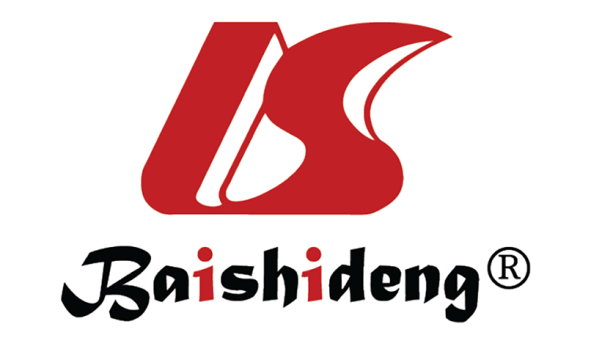 Published by Baishideng Publishing Group Inc7041 Koll Center Parkway, Suite 160, Pleasanton, CA 94566, USATelephone: +1-925-3991568E-mail: bpgoffice@wjgnet.comHelp Desk: https://www.f6publishing.com/helpdeskhttps://www.wjgnet.com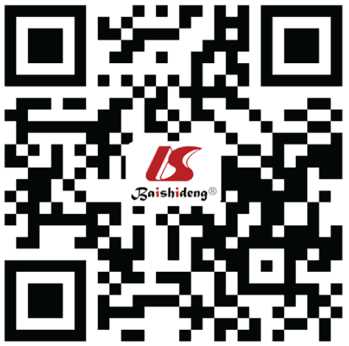 © 2022 Baishideng Publishing Group Inc. All rights reserved.ElectiveUrgencyP valueTotal123 (65.1%)66 (34.9%)Sex0.632aMale51 (41.5%)25 (37.9%)Female72 (58.5%41 (62.1%)Age (yr)mean ± SD68.1 ± 11.171.8 ± 11.50.031b< 80107 (87.0%)49 (74.2%)0.028a≥ 8016 (13.0%)17 (25.8%)Type of urgencyObstruction47 (71.2%)Perforation19 (28.8%)ElectiveUrgencyP valueOR and 95%CILocation0.004cCecum/Ascendent44 (35.8%)18 (27.3%)Transverse4 (3.3%)5 (7.6%)Splenic Angle04 (6.1%)Descendent6 (4.9%)9 (13.6%)Sigmoid69 (56.1%)30 (45.5%)Surgery10.016cRight colectomy45 (36.6%)20 (30.3%)Transversectomy2 (1.6%)2 (3.0%)Left colectomy6 (4.9%)11 (16.7%)Retosigmoidectomy66 (53.7%)27 (40.9%)Total colectomy4 (3.3%)6 (9.1%)Surgical access< 0.001aOpen70 (56.9%)66 (100%)Videolaparoscopy53 (43.1%)0Early mortality6 (4.9%)10 (15.2%)0.016aOR: 3.48, 95%CI: 1.21-10.06ElectiveUrgencyP valueT0.278cTis2 (1.6%)0T16 (4.9%)0T216 (13.0%)6 (9.1%)T388 (71.5%)54 (81.8%)T411 (8.9%)6 (9.1%)N0.943aN076 (61.8%)42 (63.6%)N132 (26.0%)17 (25.8%)N215 (12.2%)7 (10.6%)Staging0.199c02 (1.6%)0I20 (16.3%)5 (7.6%)II54 (43.9%)37 (56.1%)III47 (38.2%)24 (36.4%)Differentiation grade0.938cWell7 (6.0%)3 (5.0%)Moderate101 (87.1%)52 (86.7%)Poor8 (6.9%)5 (8.3%)Compromised lymph nodes rated8.1% ± 16.77.9% ± 17.10.785eAngiolymphatic invasion44 (36.4%)21 (31.8%)0.533aPerineural invasion19 (16.4%)7 (11.1%)0.339aALI + PNI16 (13.0%)5 (7.6%)0.257aElectiveUrgencyP valueLongitudinal margin (cm)0.144amean ± SD6.1 ± 4.77.3 ± 5.6Median5.06.5Q1 e Q33.0 e 8.03.1 e 10.0Number of resected lymph nodes0.355amean ± SD17.7 ± 8.716.6 ± 8.3Median16.014.0Q1 e Q312.0 e 22.012.0 e 20.0≥ 12 resected lymph nodes93 (75.6%)51 (77.3%)0.798bRightRightRightLeftLeftLeftElectiveUrgencyP valueElectiveUrgencyP valueTotal45 (69.2%)20 (30.8%)76 (63.3%)44 (36.7%)Longitudinal margin (cm)17.0 (5.0 - 10.0)6.5 (2.8 - 10.3)0.270a4.0 (2.0 - 5.9)6.5 (4.0 - 9.3)0.002aNumber of resected lymph nodes119.0 (13.0 - 23.0)19.5 (13.0 - 26.3)0.446a15.0 (11.0 - 19.3)13.0 (11.0 - 17.3)0.223a≥12 resected lymph nodes35 (77.8%)19 (95.0%)0.151b56 (73.7%)31 (70.5%)0.832cEarly mortalitySurvivalsP valueOR and 95%CITotal10 (15.2%)56 (84.8%)Sex0.076aMale1 (10.0%)24 (42.9%)Female9 (90.0%)32 (57.1%)Age (yr)mean and SD84.0 ± 8.769.6 ± 10.7< 0.001b95%CI: 7.2-21.6< 802 (20.0%)47 (83.9%)< 0.001a≥ 808 (80.0%)9 (16.1%)OR: 20.89, 95%CI: 3.79-115.00Type of urgency0.156aObstruction5 (50.0%)41 (73.2%)Perforation5 (50.0%)15 (26.8%)Location0.245aCecum/Ascendent2 (20.0%)16 (28.6%)Transverse2 (20.0%)3 (5.4%)Splenic Angle1 (10.0%)3 (5.4%)Descendent09 (16.1%)Sigmoid5 (50.0%)25 (44.6%)Surgery0.059aRight colectomy2 (20.0%)18 (32.1%)Transversectomy2 (20.0%)0Left colectomy1 (10.0%)10 (17.9%)Retosigmoidectomy5 (50.0%)22 (39.3%)Total colectomy06 (10.7%)T0.407aT21 (10.0%)5 (8.9%)T37 (70.0%)47 (83.9%)T42 (20.0%)4 (7.4%)N0.100aN09 (90.0%)33 (58.9%)N1017 (30.4%)N21 (10.0%)6 (10.7%)Staging0.118aI1 (10.0%)4 (7.1%)II8 (80.0%)29 (51.8%)III1 (10.0%)23 (41.1%)Differentiation grade> 0.999aWell03 (5.4%)Moderate9 (90.0%)43 (76.8%)Poor1 (10.0%)4 (7.1%)Compromised lymph nodes rate5.0% ± 15.88.4% ± 17.40.147cAngiolymphatic invasion 2 (20.0%)19 (33.9%)0.483aPerineural invasion1 (10.0%)6 (10.7%)>0.999aALI + PNI1 (10.0%)4 (7.1%)0.573aMargin (cm)15.3 (1.6-8.5)7.0 (3.9-10.0)0.400cNumber of resected lymph nodes112.5 (11.3-17.5)14.0 (12.0-20.3)0.306c≥ 12 resected lymph nodes7 (70.0%)44 (78.6%)0.683a